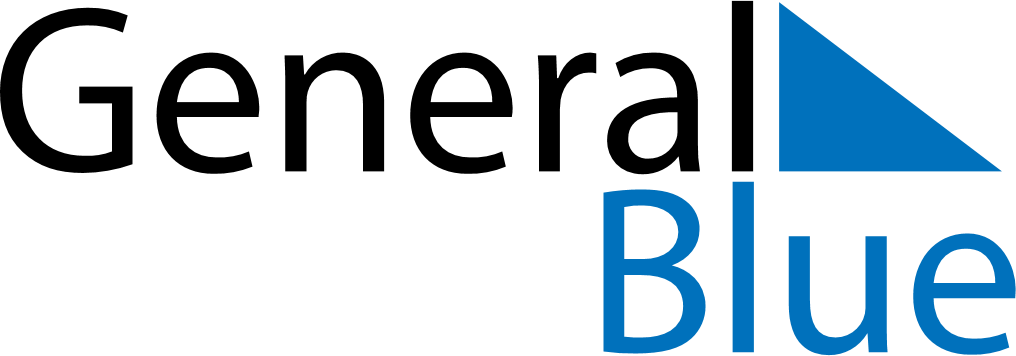 May 2024May 2024May 2024May 2024May 2024May 2024Al Khalis, Diyala, IraqAl Khalis, Diyala, IraqAl Khalis, Diyala, IraqAl Khalis, Diyala, IraqAl Khalis, Diyala, IraqAl Khalis, Diyala, IraqSunday Monday Tuesday Wednesday Thursday Friday Saturday 1 2 3 4 Sunrise: 5:12 AM Sunset: 6:45 PM Daylight: 13 hours and 32 minutes. Sunrise: 5:11 AM Sunset: 6:45 PM Daylight: 13 hours and 34 minutes. Sunrise: 5:10 AM Sunset: 6:46 PM Daylight: 13 hours and 35 minutes. Sunrise: 5:09 AM Sunset: 6:47 PM Daylight: 13 hours and 37 minutes. 5 6 7 8 9 10 11 Sunrise: 5:09 AM Sunset: 6:48 PM Daylight: 13 hours and 39 minutes. Sunrise: 5:08 AM Sunset: 6:49 PM Daylight: 13 hours and 40 minutes. Sunrise: 5:07 AM Sunset: 6:49 PM Daylight: 13 hours and 42 minutes. Sunrise: 5:06 AM Sunset: 6:50 PM Daylight: 13 hours and 44 minutes. Sunrise: 5:05 AM Sunset: 6:51 PM Daylight: 13 hours and 45 minutes. Sunrise: 5:04 AM Sunset: 6:52 PM Daylight: 13 hours and 47 minutes. Sunrise: 5:03 AM Sunset: 6:52 PM Daylight: 13 hours and 49 minutes. 12 13 14 15 16 17 18 Sunrise: 5:02 AM Sunset: 6:53 PM Daylight: 13 hours and 50 minutes. Sunrise: 5:02 AM Sunset: 6:54 PM Daylight: 13 hours and 52 minutes. Sunrise: 5:01 AM Sunset: 6:55 PM Daylight: 13 hours and 53 minutes. Sunrise: 5:00 AM Sunset: 6:55 PM Daylight: 13 hours and 55 minutes. Sunrise: 4:59 AM Sunset: 6:56 PM Daylight: 13 hours and 56 minutes. Sunrise: 4:59 AM Sunset: 6:57 PM Daylight: 13 hours and 58 minutes. Sunrise: 4:58 AM Sunset: 6:58 PM Daylight: 13 hours and 59 minutes. 19 20 21 22 23 24 25 Sunrise: 4:58 AM Sunset: 6:58 PM Daylight: 14 hours and 0 minutes. Sunrise: 4:57 AM Sunset: 6:59 PM Daylight: 14 hours and 2 minutes. Sunrise: 4:56 AM Sunset: 7:00 PM Daylight: 14 hours and 3 minutes. Sunrise: 4:56 AM Sunset: 7:00 PM Daylight: 14 hours and 4 minutes. Sunrise: 4:55 AM Sunset: 7:01 PM Daylight: 14 hours and 5 minutes. Sunrise: 4:55 AM Sunset: 7:02 PM Daylight: 14 hours and 7 minutes. Sunrise: 4:54 AM Sunset: 7:03 PM Daylight: 14 hours and 8 minutes. 26 27 28 29 30 31 Sunrise: 4:54 AM Sunset: 7:03 PM Daylight: 14 hours and 9 minutes. Sunrise: 4:53 AM Sunset: 7:04 PM Daylight: 14 hours and 10 minutes. Sunrise: 4:53 AM Sunset: 7:05 PM Daylight: 14 hours and 11 minutes. Sunrise: 4:53 AM Sunset: 7:05 PM Daylight: 14 hours and 12 minutes. Sunrise: 4:52 AM Sunset: 7:06 PM Daylight: 14 hours and 13 minutes. Sunrise: 4:52 AM Sunset: 7:06 PM Daylight: 14 hours and 14 minutes. 